Minutes of Library BoardApril 15, 20178:30 amPC Library Meeting RoomNO MEETINGAdjournment	Next meeting – May 20 @ 8:30 am at the Library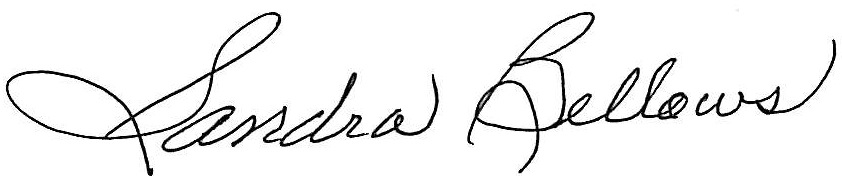 Respectively Submitted,Sandee Bellows, Secretary